First name: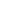 Surname:Address: 
NottinghamDate of Birth:
Please enter numbers: Day / month / year
00/00/0000Home phone:Mobile phone:07781   Height in metres:Weight in kilograms:National Insurance Number: